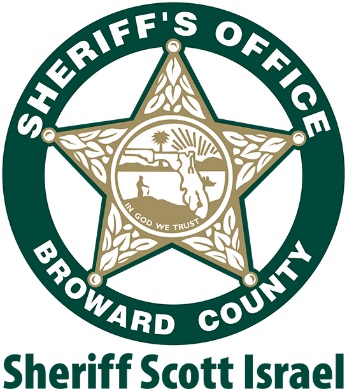 Broward County Sheriff’s OfficeChild Protective Investigations Section1415 W Cypress Creek Road, Suite 100Fort Lauderdale, FL 33309Office: (954) 797-5299CONSENT TO THE RELEASE OF INFORMATIONName of Child: _________________________________________________ DOB: ___________________________Name of Parent: ________________________________________________________________________________The above named child and the parent(s) consent to the release of any and all pertinent information relevant to the educational, medical, social, psychiatric, drug/alcohol abuse/testing of HIV history of said child and parent(s).We understand that this information may be used to determine the type of service that will best protect the child, the family and the community.  We understand that, if necessary, the child and the family will be referred to the Family Division of the Circuit court of Broward County.We further agree that the information received in this case may be used by another service agency/individual, as agreed by the family and/or ordered by the Court, in accordance with  Statutes.A Photostat and/or fax of this authorization shall be as valid as the original.I understand that this release is valid for a period of ninety (90) days from the date signed, unless authorization is withdrawn prior to that time.____________________________________________  		________________________________________________Child Protective Investigator 	 			         	Child____________________________________________  		________________________________________________Date Signed						        	Parent____________________________________________  		________________________________________________Date Signed						        	Parent                                                                                                                                                    Form CPIS – 119        Revised Feb 2018